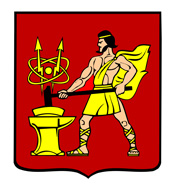 АДМИНИСТРАЦИЯ ГОРОДСКОГО ОКРУГА ЭЛЕКТРОСТАЛЬМОСКОВСКОЙ ОБЛАСТИРАСПОРЯЖЕНИЕ28.12.2020 № 472-рО внесении изменений в состав рабочей группы по содействию развитию конкуренции в городском округе Электросталь Московской областиВ связи с кадровыми изменениями в Администрации городского округа Электросталь Московской области, учреждениях, задействованных в содействии развитию конкуренции в городском округе Электросталь Московской области:1. Внести изменения в состав рабочей группы по содействию развитию конкуренции в городском округе Электросталь Московской области, утвержденный распоряжением Администрации городского округа Электросталь Московской области                                                      от 31.05.2018 № 267-р «О мерах по содействию развитию конкуренции в городском округе Электросталь Московской области», утвердив его в новой редакции согласно приложению к настоящему распоряжению.2. Разместить настоящее распоряжение на сайте городского округа Электросталь Московской области в информационно-телекоммуникационной сети «Интернет»                                  по адресу: www.electrostal.ru.3. Настоящее распоряжение вступает в силу со дня его подписания.4. Контроль за исполнением настоящего распоряжения возложить на первого заместителя Главы Администрации городского округа Печникову О.В.Глава городского округа                                                                                         И.Ю. Волкова                                                                                                  Приложение                                                                                                  Утвержден                                                                                                  распоряжением Администрации                                                                                                  городского округа Электросталь                                                                                                  Московской области                                                                                                  28.12.2020 № 472-рСостав рабочей группы по содействию развитию конкуренции в городском округе Электросталь Московской области:Председатель рабочей группыПечникова Ольга Викторовна- первый заместитель Главы Администрации городского округа Электросталь Московской областиЧлены рабочей группы:Соколова Светлана Юрьевна(по согласованию)- заместитель Главы Администрации городского округа Электросталь Московской области - начальник управления по потребительскому рынку и сельскому хозяйствуСиротинин Андрей Александрович- начальник МКУ «Управление по конкурентной политике и координации закупок»Журавлев Михаил Аркадьевич- начальник Управления по физической культуре и спорту Администрации городского округа Электросталь Московской областиБобков Сергей Андреевич- начальник управления по культуре и делам молодежи Администрации городского округа Электросталь Московской областиЕпифанова Ирина Игоревна- директор МКУ «Департамент по развитию промышленности, инвестиционной политике и рекламе городского округа Электросталь Московской области»Душкин Эдуард Борисович- заместитель начальника управления- начальник отдела экологии управления городского жилищного и коммунального хозяйства Администрации городского округа Электросталь Московской областиКечина Марина Юрьевна- заместитель начальника управления образования Администрации городского округа Электросталь Московской областиБоровикова Карина Анваровна- начальник отдела мониторинга и развития конкуренции МКУ «Управление по конкурентной политике и координации закупок»Поляков Александр Викторович- начальник дорожной инфраструктуры, транспортной связи Комитета по строительству, дорожной деятельности и благоустройства Администрации городского округа Электросталь Московской областиКорюкова Елена Евгеньевна- начальник отдела по потребительскому рынку и услугам управления по потребительскому рынку и сельскому хозяйству Администрации городского округа Электросталь Московской областиСорокин Андрей Евгеньевич- начальник отдела по работе с малым и средним предпринимательством МКУ «Департамент по развитию промышленности, инвестиционной политике и рекламе городского округа Электросталь Московской области» Михайлова Ксения Владиславовна- ведущий эксперт отдела финансового планирования и контроля закупочной деятельности Комитета по строительству, дорожной деятельности и благоустройства Администрации городского округа Электросталь Московской областипо согласованию- представитель Союза «Торгово-промышленная палата города Электросталь Московской области»по согласованию- представитель Общественной палаты городского округа Электросталь Московской области